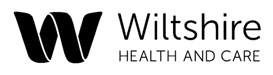 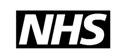 MUSCULOSKELETAL PHYSIOTHERAPY OUTPATIENT SERVICESMUSCULOSKELETAL PHYSIOTHERAPY OUTPATIENT SERVICESMUSCULOSKELETAL PHYSIOTHERAPY OUTPATIENT SERVICESMUSCULOSKELETAL PHYSIOTHERAPY OUTPATIENT SERVICESMUSCULOSKELETAL PHYSIOTHERAPY OUTPATIENT SERVICESMUSCULOSKELETAL PHYSIOTHERAPY OUTPATIENT SERVICESMUSCULOSKELETAL PHYSIOTHERAPY OUTPATIENT SERVICESMUSCULOSKELETAL PHYSIOTHERAPY OUTPATIENT SERVICESMUSCULOSKELETAL PHYSIOTHERAPY OUTPATIENT SERVICESMUSCULOSKELETAL PHYSIOTHERAPY OUTPATIENT SERVICESMUSCULOSKELETAL PHYSIOTHERAPY OUTPATIENT SERVICESMUSCULOSKELETAL PHYSIOTHERAPY OUTPATIENT SERVICESPART ONE: Screening form for Self-ReferralPART ONE: Screening form for Self-ReferralPART ONE: Screening form for Self-ReferralPART ONE: Screening form for Self-ReferralPART ONE: Screening form for Self-ReferralPART ONE: Screening form for Self-ReferralPART ONE: Screening form for Self-ReferralPART ONE: Screening form for Self-ReferralPART ONE: Screening form for Self-ReferralPART ONE: Screening form for Self-ReferralPART ONE: Screening form for Self-ReferralPART ONE: Screening form for Self-ReferralPLEASE COMPLETE THIS CHECKLIST TO SEE IF YOU ARE SUITABLE FOR SELF REFERRAL TO PHYSIOTHERAPYPLEASE COMPLETE THIS CHECKLIST TO SEE IF YOU ARE SUITABLE FOR SELF REFERRAL TO PHYSIOTHERAPYPLEASE COMPLETE THIS CHECKLIST TO SEE IF YOU ARE SUITABLE FOR SELF REFERRAL TO PHYSIOTHERAPYPLEASE COMPLETE THIS CHECKLIST TO SEE IF YOU ARE SUITABLE FOR SELF REFERRAL TO PHYSIOTHERAPYPLEASE COMPLETE THIS CHECKLIST TO SEE IF YOU ARE SUITABLE FOR SELF REFERRAL TO PHYSIOTHERAPYPLEASE COMPLETE THIS CHECKLIST TO SEE IF YOU ARE SUITABLE FOR SELF REFERRAL TO PHYSIOTHERAPYPLEASE COMPLETE THIS CHECKLIST TO SEE IF YOU ARE SUITABLE FOR SELF REFERRAL TO PHYSIOTHERAPYPLEASE COMPLETE THIS CHECKLIST TO SEE IF YOU ARE SUITABLE FOR SELF REFERRAL TO PHYSIOTHERAPYPLEASE COMPLETE THIS CHECKLIST TO SEE IF YOU ARE SUITABLE FOR SELF REFERRAL TO PHYSIOTHERAPYPLEASE COMPLETE THIS CHECKLIST TO SEE IF YOU ARE SUITABLE FOR SELF REFERRAL TO PHYSIOTHERAPYPLEASE COMPLETE THIS CHECKLIST TO SEE IF YOU ARE SUITABLE FOR SELF REFERRAL TO PHYSIOTHERAPYPLEASE COMPLETE THIS CHECKLIST TO SEE IF YOU ARE SUITABLE FOR SELF REFERRAL TO PHYSIOTHERAPYWere you given this form by a health professional: GP, physiotherapist or nurse?If no, please contact your local GP surgery where you will be directed to the most appropriate physiotherapy service. NB: If you are a Courtyard Surgery patient please continue to use this form. Were you given this form by a health professional: GP, physiotherapist or nurse?If no, please contact your local GP surgery where you will be directed to the most appropriate physiotherapy service. NB: If you are a Courtyard Surgery patient please continue to use this form. Were you given this form by a health professional: GP, physiotherapist or nurse?If no, please contact your local GP surgery where you will be directed to the most appropriate physiotherapy service. NB: If you are a Courtyard Surgery patient please continue to use this form. Were you given this form by a health professional: GP, physiotherapist or nurse?If no, please contact your local GP surgery where you will be directed to the most appropriate physiotherapy service. NB: If you are a Courtyard Surgery patient please continue to use this form. Were you given this form by a health professional: GP, physiotherapist or nurse?If no, please contact your local GP surgery where you will be directed to the most appropriate physiotherapy service. NB: If you are a Courtyard Surgery patient please continue to use this form. Were you given this form by a health professional: GP, physiotherapist or nurse?If no, please contact your local GP surgery where you will be directed to the most appropriate physiotherapy service. NB: If you are a Courtyard Surgery patient please continue to use this form. Were you given this form by a health professional: GP, physiotherapist or nurse?If no, please contact your local GP surgery where you will be directed to the most appropriate physiotherapy service. NB: If you are a Courtyard Surgery patient please continue to use this form. Were you given this form by a health professional: GP, physiotherapist or nurse?If no, please contact your local GP surgery where you will be directed to the most appropriate physiotherapy service. NB: If you are a Courtyard Surgery patient please continue to use this form. Were you given this form by a health professional: GP, physiotherapist or nurse?If no, please contact your local GP surgery where you will be directed to the most appropriate physiotherapy service. NB: If you are a Courtyard Surgery patient please continue to use this form. YES  NO YES  NO YES  NO 2. Are you under 16 years old?2. Are you under 16 years old?2. Are you under 16 years old?2. Are you under 16 years old?2. Are you under 16 years old?2. Are you under 16 years old?2. Are you under 16 years old?2. Are you under 16 years old?2. Are you under 16 years old?YES  NO YES  NO YES  NO 3. Are you filling in this form on behalf of someone else?3. Are you filling in this form on behalf of someone else?3. Are you filling in this form on behalf of someone else?3. Are you filling in this form on behalf of someone else?3. Are you filling in this form on behalf of someone else?3. Are you filling in this form on behalf of someone else?3. Are you filling in this form on behalf of someone else?3. Are you filling in this form on behalf of someone else?3. Are you filling in this form on behalf of someone else?YES  NO YES  NO YES  NO 4. Has your general health changed recently in any way that you haven’t discussed with your GP?4. Has your general health changed recently in any way that you haven’t discussed with your GP?4. Has your general health changed recently in any way that you haven’t discussed with your GP?4. Has your general health changed recently in any way that you haven’t discussed with your GP?4. Has your general health changed recently in any way that you haven’t discussed with your GP?4. Has your general health changed recently in any way that you haven’t discussed with your GP?4. Has your general health changed recently in any way that you haven’t discussed with your GP?4. Has your general health changed recently in any way that you haven’t discussed with your GP?4. Has your general health changed recently in any way that you haven’t discussed with your GP?YES  NO YES  NO YES  NO 5. Have you had a significant accident recently, for which you have not sought medical advice?5. Have you had a significant accident recently, for which you have not sought medical advice?5. Have you had a significant accident recently, for which you have not sought medical advice?5. Have you had a significant accident recently, for which you have not sought medical advice?5. Have you had a significant accident recently, for which you have not sought medical advice?5. Have you had a significant accident recently, for which you have not sought medical advice?5. Have you had a significant accident recently, for which you have not sought medical advice?5. Have you had a significant accident recently, for which you have not sought medical advice?5. Have you had a significant accident recently, for which you have not sought medical advice?YES  NO YES  NO YES  NO 6. Is this problem to do with;6. Is this problem to do with;6. Is this problem to do with;6. Is this problem to do with;6. Is this problem to do with;6. Is this problem to do with;6. Is this problem to do with;6. Is this problem to do with;6. Is this problem to do with;Your breathing/chestYour breathing/chestYour breathing/chestYour breathing/chestYour breathing/chestYour breathing/chestYour breathing/chestYour breathing/chestYour breathing/chestYES  NO YES  NO YES  NO A neurological problem e.g. stroke or multiple sclerosisA neurological problem e.g. stroke or multiple sclerosisA neurological problem e.g. stroke or multiple sclerosisA neurological problem e.g. stroke or multiple sclerosisA neurological problem e.g. stroke or multiple sclerosisA neurological problem e.g. stroke or multiple sclerosisA neurological problem e.g. stroke or multiple sclerosisA neurological problem e.g. stroke or multiple sclerosisA neurological problem e.g. stroke or multiple sclerosisYES  NO YES  NO YES  NO IncontinenceIncontinenceIncontinenceIncontinenceIncontinenceIncontinenceIncontinenceIncontinenceIncontinenceYES  NO YES  NO YES  NO 7. If you have back pain: since the pain came on have you developed any of the following symptoms;7. If you have back pain: since the pain came on have you developed any of the following symptoms;7. If you have back pain: since the pain came on have you developed any of the following symptoms;7. If you have back pain: since the pain came on have you developed any of the following symptoms;7. If you have back pain: since the pain came on have you developed any of the following symptoms;7. If you have back pain: since the pain came on have you developed any of the following symptoms;7. If you have back pain: since the pain came on have you developed any of the following symptoms;7. If you have back pain: since the pain came on have you developed any of the following symptoms;7. If you have back pain: since the pain came on have you developed any of the following symptoms;Problems passing urineProblems passing urineProblems passing urineProblems passing urineProblems passing urineProblems passing urineProblems passing urineProblems passing urineProblems passing urineYES  NO YES  NO YES  NO Problems controlling bowel movementsProblems controlling bowel movementsProblems controlling bowel movementsProblems controlling bowel movementsProblems controlling bowel movementsProblems controlling bowel movementsProblems controlling bowel movementsProblems controlling bowel movementsProblems controlling bowel movementsYES  NO YES  NO YES  NO Pins and needles or numbness between your legs or around your back passagePins and needles or numbness between your legs or around your back passagePins and needles or numbness between your legs or around your back passagePins and needles or numbness between your legs or around your back passagePins and needles or numbness between your legs or around your back passagePins and needles or numbness between your legs or around your back passagePins and needles or numbness between your legs or around your back passagePins and needles or numbness between your legs or around your back passagePins and needles or numbness between your legs or around your back passageYES  NO YES  NO YES  NO If you have answered yes to any of the questions 2-7 above, you are not suitable to self-refer to physiotherapy.  Please contact your GP practice to find out who is the best person to speak to or see regarding your problem/condition. If you have answered yes to any of the questions 2-7 above, you are not suitable to self-refer to physiotherapy.  Please contact your GP practice to find out who is the best person to speak to or see regarding your problem/condition. If you have answered yes to any of the questions 2-7 above, you are not suitable to self-refer to physiotherapy.  Please contact your GP practice to find out who is the best person to speak to or see regarding your problem/condition. If you have answered yes to any of the questions 2-7 above, you are not suitable to self-refer to physiotherapy.  Please contact your GP practice to find out who is the best person to speak to or see regarding your problem/condition. If you have answered yes to any of the questions 2-7 above, you are not suitable to self-refer to physiotherapy.  Please contact your GP practice to find out who is the best person to speak to or see regarding your problem/condition. If you have answered yes to any of the questions 2-7 above, you are not suitable to self-refer to physiotherapy.  Please contact your GP practice to find out who is the best person to speak to or see regarding your problem/condition. If you have answered yes to any of the questions 2-7 above, you are not suitable to self-refer to physiotherapy.  Please contact your GP practice to find out who is the best person to speak to or see regarding your problem/condition. If you have answered yes to any of the questions 2-7 above, you are not suitable to self-refer to physiotherapy.  Please contact your GP practice to find out who is the best person to speak to or see regarding your problem/condition. If you have answered yes to any of the questions 2-7 above, you are not suitable to self-refer to physiotherapy.  Please contact your GP practice to find out who is the best person to speak to or see regarding your problem/condition. If you have answered yes to any of the questions 2-7 above, you are not suitable to self-refer to physiotherapy.  Please contact your GP practice to find out who is the best person to speak to or see regarding your problem/condition. If you have answered yes to any of the questions 2-7 above, you are not suitable to self-refer to physiotherapy.  Please contact your GP practice to find out who is the best person to speak to or see regarding your problem/condition. If you have answered yes to any of the questions 2-7 above, you are not suitable to self-refer to physiotherapy.  Please contact your GP practice to find out who is the best person to speak to or see regarding your problem/condition. Otherwise, please answer the questions below and proceed to PART TWOOtherwise, please answer the questions below and proceed to PART TWOOtherwise, please answer the questions below and proceed to PART TWOOtherwise, please answer the questions below and proceed to PART TWOOtherwise, please answer the questions below and proceed to PART TWOOtherwise, please answer the questions below and proceed to PART TWOOtherwise, please answer the questions below and proceed to PART TWOOtherwise, please answer the questions below and proceed to PART TWOOtherwise, please answer the questions below and proceed to PART TWOOtherwise, please answer the questions below and proceed to PART TWOOtherwise, please answer the questions below and proceed to PART TWOOtherwise, please answer the questions below and proceed to PART TWOConsent to Data SharingDo you consent to information recorded by us being shared with other health care professionals?                                                                                         YES  NO Do you consent to this organisation viewing data relating to your care held on other GP systems? (GP, Out of hours, etc)                                                  YES  NO From your records we will triage your referral. We may call you for more information if it is felt appropriate. Consent to Data SharingDo you consent to information recorded by us being shared with other health care professionals?                                                                                         YES  NO Do you consent to this organisation viewing data relating to your care held on other GP systems? (GP, Out of hours, etc)                                                  YES  NO From your records we will triage your referral. We may call you for more information if it is felt appropriate. Consent to Data SharingDo you consent to information recorded by us being shared with other health care professionals?                                                                                         YES  NO Do you consent to this organisation viewing data relating to your care held on other GP systems? (GP, Out of hours, etc)                                                  YES  NO From your records we will triage your referral. We may call you for more information if it is felt appropriate. Consent to Data SharingDo you consent to information recorded by us being shared with other health care professionals?                                                                                         YES  NO Do you consent to this organisation viewing data relating to your care held on other GP systems? (GP, Out of hours, etc)                                                  YES  NO From your records we will triage your referral. We may call you for more information if it is felt appropriate. Consent to Data SharingDo you consent to information recorded by us being shared with other health care professionals?                                                                                         YES  NO Do you consent to this organisation viewing data relating to your care held on other GP systems? (GP, Out of hours, etc)                                                  YES  NO From your records we will triage your referral. We may call you for more information if it is felt appropriate. Consent to Data SharingDo you consent to information recorded by us being shared with other health care professionals?                                                                                         YES  NO Do you consent to this organisation viewing data relating to your care held on other GP systems? (GP, Out of hours, etc)                                                  YES  NO From your records we will triage your referral. We may call you for more information if it is felt appropriate. Consent to Data SharingDo you consent to information recorded by us being shared with other health care professionals?                                                                                         YES  NO Do you consent to this organisation viewing data relating to your care held on other GP systems? (GP, Out of hours, etc)                                                  YES  NO From your records we will triage your referral. We may call you for more information if it is felt appropriate. Consent to Data SharingDo you consent to information recorded by us being shared with other health care professionals?                                                                                         YES  NO Do you consent to this organisation viewing data relating to your care held on other GP systems? (GP, Out of hours, etc)                                                  YES  NO From your records we will triage your referral. We may call you for more information if it is felt appropriate. Consent to Data SharingDo you consent to information recorded by us being shared with other health care professionals?                                                                                         YES  NO Do you consent to this organisation viewing data relating to your care held on other GP systems? (GP, Out of hours, etc)                                                  YES  NO From your records we will triage your referral. We may call you for more information if it is felt appropriate. Consent to Data SharingDo you consent to information recorded by us being shared with other health care professionals?                                                                                         YES  NO Do you consent to this organisation viewing data relating to your care held on other GP systems? (GP, Out of hours, etc)                                                  YES  NO From your records we will triage your referral. We may call you for more information if it is felt appropriate. Consent to Data SharingDo you consent to information recorded by us being shared with other health care professionals?                                                                                         YES  NO Do you consent to this organisation viewing data relating to your care held on other GP systems? (GP, Out of hours, etc)                                                  YES  NO From your records we will triage your referral. We may call you for more information if it is felt appropriate. Consent to Data SharingDo you consent to information recorded by us being shared with other health care professionals?                                                                                         YES  NO Do you consent to this organisation viewing data relating to your care held on other GP systems? (GP, Out of hours, etc)                                                  YES  NO From your records we will triage your referral. We may call you for more information if it is felt appropriate. Signed:……………………………………          Date:………………………………………Signed:……………………………………          Date:………………………………………Signed:……………………………………          Date:………………………………………Signed:……………………………………          Date:………………………………………Signed:……………………………………          Date:………………………………………Signed:……………………………………          Date:………………………………………Signed:……………………………………          Date:………………………………………Signed:……………………………………          Date:………………………………………Signed:……………………………………          Date:………………………………………Signed:……………………………………          Date:………………………………………Signed:……………………………………          Date:………………………………………MUSCULOSKELETAL PHYSIOTHERAPY OUTPATIENT SERVICESMUSCULOSKELETAL PHYSIOTHERAPY OUTPATIENT SERVICESMUSCULOSKELETAL PHYSIOTHERAPY OUTPATIENT SERVICESMUSCULOSKELETAL PHYSIOTHERAPY OUTPATIENT SERVICESMUSCULOSKELETAL PHYSIOTHERAPY OUTPATIENT SERVICESMUSCULOSKELETAL PHYSIOTHERAPY OUTPATIENT SERVICESMUSCULOSKELETAL PHYSIOTHERAPY OUTPATIENT SERVICESMUSCULOSKELETAL PHYSIOTHERAPY OUTPATIENT SERVICESMUSCULOSKELETAL PHYSIOTHERAPY OUTPATIENT SERVICESMUSCULOSKELETAL PHYSIOTHERAPY OUTPATIENT SERVICESMUSCULOSKELETAL PHYSIOTHERAPY OUTPATIENT SERVICESPART TWO:  Patient details for Self-Referral – PLEASE COMPLETE EVERY SECTIONPART TWO:  Patient details for Self-Referral – PLEASE COMPLETE EVERY SECTIONPART TWO:  Patient details for Self-Referral – PLEASE COMPLETE EVERY SECTIONPART TWO:  Patient details for Self-Referral – PLEASE COMPLETE EVERY SECTIONPART TWO:  Patient details for Self-Referral – PLEASE COMPLETE EVERY SECTIONPART TWO:  Patient details for Self-Referral – PLEASE COMPLETE EVERY SECTIONPART TWO:  Patient details for Self-Referral – PLEASE COMPLETE EVERY SECTIONPART TWO:  Patient details for Self-Referral – PLEASE COMPLETE EVERY SECTIONPART TWO:  Patient details for Self-Referral – PLEASE COMPLETE EVERY SECTIONPART TWO:  Patient details for Self-Referral – PLEASE COMPLETE EVERY SECTIONPART TWO:  Patient details for Self-Referral – PLEASE COMPLETE EVERY SECTIONINCOMPLETE OR ILLEGIBLE FORMS WILL NOT BE ACCEPTEDINCOMPLETE OR ILLEGIBLE FORMS WILL NOT BE ACCEPTEDINCOMPLETE OR ILLEGIBLE FORMS WILL NOT BE ACCEPTEDINCOMPLETE OR ILLEGIBLE FORMS WILL NOT BE ACCEPTEDINCOMPLETE OR ILLEGIBLE FORMS WILL NOT BE ACCEPTEDINCOMPLETE OR ILLEGIBLE FORMS WILL NOT BE ACCEPTEDINCOMPLETE OR ILLEGIBLE FORMS WILL NOT BE ACCEPTEDINCOMPLETE OR ILLEGIBLE FORMS WILL NOT BE ACCEPTEDINCOMPLETE OR ILLEGIBLE FORMS WILL NOT BE ACCEPTEDINCOMPLETE OR ILLEGIBLE FORMS WILL NOT BE ACCEPTEDINCOMPLETE OR ILLEGIBLE FORMS WILL NOT BE ACCEPTEDDateNHS Number (if known)NHS Number (if known)NHS Number (if known)SurnameForename(s)Forename(s)Forename(s)Previous SurnameTitle (eg Mr, Mrs)Title (eg Mr, Mrs)Title (eg Mr, Mrs)Sex (M/F)Sex (M/F)Date of BirthDaytime Tel NoDaytime Tel NoDaytime Tel NoAddressMobile NoMobile NoMobile NoAddressCan we leave a message via voicemail or text message:       YES        NO Can we leave a message via voicemail or text message:       YES        NO Can we leave a message via voicemail or text message:       YES        NO Can we leave a message via voicemail or text message:       YES        NO Can we leave a message via voicemail or text message:       YES        NO Can we leave a message via voicemail or text message:       YES        NO Can we leave a message via voicemail or text message:       YES        NO Can we leave a message via voicemail or text message:       YES        NO Can we leave a message via voicemail or text message:       YES        NO AddressEmail Email Email Post code GP practiceGP practiceGP practicePlease give us a brief description of where your problem is:Please give us a brief description of where your problem is:Please give us a brief description of where your problem is:Please give us a brief description of where your problem is:Please give us a brief description of where your problem is:Please give us a brief description of where your problem is:Please give us a brief description of where your problem is:Please give us a brief description of where your problem is:Please give us a brief description of where your problem is:Please give us a brief description of where your problem is:Please give us a brief description of where your problem is:How long have you had these symptoms?:How long have you had these symptoms?:How long have you had these symptoms?:How long have you had these symptoms?:How long have you had these symptoms?:How long have you had these symptoms?:How long have you had these symptoms?:How long have you had these symptoms?:How long have you had these symptoms?:How long have you had these symptoms?:How long have you had these symptoms?:Were these symptoms: Gradual:                        Sudden:  Were these symptoms: Gradual:                        Sudden:  Were these symptoms: Gradual:                        Sudden:  Were these symptoms: Gradual:                        Sudden:  Were these symptoms: Gradual:                        Sudden:  Were these symptoms: Gradual:                        Sudden:  Were these symptoms: Gradual:                        Sudden:  Were these symptoms: Gradual:                        Sudden:  Were these symptoms: Gradual:                        Sudden:  Were these symptoms: Gradual:                        Sudden:  Were these symptoms: Gradual:                        Sudden:  Have you attended physiotherapy for the same condition in the last 6 months?Have you attended physiotherapy for the same condition in the last 6 months?Have you attended physiotherapy for the same condition in the last 6 months?Have you attended physiotherapy for the same condition in the last 6 months?Have you attended physiotherapy for the same condition in the last 6 months?Have you attended physiotherapy for the same condition in the last 6 months?YES        NO YES        NO YES        NO YES        NO YES        NO Have you had any other treatments for this problem? (Include dates)Have you had any other treatments for this problem? (Include dates)Have you had any other treatments for this problem? (Include dates)Have you had any other treatments for this problem? (Include dates)Have you had any other treatments for this problem? (Include dates)Have you had any other treatments for this problem? (Include dates)Have you had any other treatments for this problem? (Include dates)Have you had any other treatments for this problem? (Include dates)Have you had any other treatments for this problem? (Include dates)Have you had any other treatments for this problem? (Include dates)Have you had any other treatments for this problem? (Include dates)Is your problem worsening?Is your problem worsening?Is your problem worsening?Is your problem worsening?Is your problem worsening?Is your problem worsening?Is your problem worsening?YES        NO YES        NO YES        NO YES        NO Are you able to continue your normal activities?Are you able to continue your normal activities?Are you able to continue your normal activities?Are you able to continue your normal activities?Are you able to continue your normal activities?Are you able to continue your normal activities?Are you able to continue your normal activities?YES        NO YES        NO YES        NO YES        NO Is this problem preventing you from working?Is this problem preventing you from working?Is this problem preventing you from working?Is this problem preventing you from working?Is this problem preventing you from working?Is this problem preventing you from working?Is this problem preventing you from working?YES        NO YES        NO YES        NO YES        NO Do you have any pins and needles or numbness?Do you have any pins and needles or numbness?Do you have any pins and needles or numbness?Do you have any pins and needles or numbness?Do you have any pins and needles or numbness?Do you have any pins and needles or numbness?Do you have any pins and needles or numbness?YES        NO YES        NO YES        NO YES        NO Is this problem waking you at night?Is this problem waking you at night?Is this problem waking you at night?Is this problem waking you at night?Is this problem waking you at night?Is this problem waking you at night?Is this problem waking you at night?YES        NO YES        NO YES        NO YES        NO When you have completed PART TWO please send to us by:Post:		Physiotherapy Central Booking Department, Chippenham Community Hospital, Rowden Hill, Chippenham, SN15 2AJ       Email:		whc.mskphysiobookingcentre@nhs.netBy hand: 		To your local physiotherapy department or to your GP practice who will put in internal post on your behalfWhen you have completed PART TWO please send to us by:Post:		Physiotherapy Central Booking Department, Chippenham Community Hospital, Rowden Hill, Chippenham, SN15 2AJ       Email:		whc.mskphysiobookingcentre@nhs.netBy hand: 		To your local physiotherapy department or to your GP practice who will put in internal post on your behalfWhen you have completed PART TWO please send to us by:Post:		Physiotherapy Central Booking Department, Chippenham Community Hospital, Rowden Hill, Chippenham, SN15 2AJ       Email:		whc.mskphysiobookingcentre@nhs.netBy hand: 		To your local physiotherapy department or to your GP practice who will put in internal post on your behalfWhen you have completed PART TWO please send to us by:Post:		Physiotherapy Central Booking Department, Chippenham Community Hospital, Rowden Hill, Chippenham, SN15 2AJ       Email:		whc.mskphysiobookingcentre@nhs.netBy hand: 		To your local physiotherapy department or to your GP practice who will put in internal post on your behalfWhen you have completed PART TWO please send to us by:Post:		Physiotherapy Central Booking Department, Chippenham Community Hospital, Rowden Hill, Chippenham, SN15 2AJ       Email:		whc.mskphysiobookingcentre@nhs.netBy hand: 		To your local physiotherapy department or to your GP practice who will put in internal post on your behalfWhen you have completed PART TWO please send to us by:Post:		Physiotherapy Central Booking Department, Chippenham Community Hospital, Rowden Hill, Chippenham, SN15 2AJ       Email:		whc.mskphysiobookingcentre@nhs.netBy hand: 		To your local physiotherapy department or to your GP practice who will put in internal post on your behalfWhen you have completed PART TWO please send to us by:Post:		Physiotherapy Central Booking Department, Chippenham Community Hospital, Rowden Hill, Chippenham, SN15 2AJ       Email:		whc.mskphysiobookingcentre@nhs.netBy hand: 		To your local physiotherapy department or to your GP practice who will put in internal post on your behalfWhen you have completed PART TWO please send to us by:Post:		Physiotherapy Central Booking Department, Chippenham Community Hospital, Rowden Hill, Chippenham, SN15 2AJ       Email:		whc.mskphysiobookingcentre@nhs.netBy hand: 		To your local physiotherapy department or to your GP practice who will put in internal post on your behalfWhen you have completed PART TWO please send to us by:Post:		Physiotherapy Central Booking Department, Chippenham Community Hospital, Rowden Hill, Chippenham, SN15 2AJ       Email:		whc.mskphysiobookingcentre@nhs.netBy hand: 		To your local physiotherapy department or to your GP practice who will put in internal post on your behalfWhen you have completed PART TWO please send to us by:Post:		Physiotherapy Central Booking Department, Chippenham Community Hospital, Rowden Hill, Chippenham, SN15 2AJ       Email:		whc.mskphysiobookingcentre@nhs.netBy hand: 		To your local physiotherapy department or to your GP practice who will put in internal post on your behalfWhen you have completed PART TWO please send to us by:Post:		Physiotherapy Central Booking Department, Chippenham Community Hospital, Rowden Hill, Chippenham, SN15 2AJ       Email:		whc.mskphysiobookingcentre@nhs.netBy hand: 		To your local physiotherapy department or to your GP practice who will put in internal post on your behalf